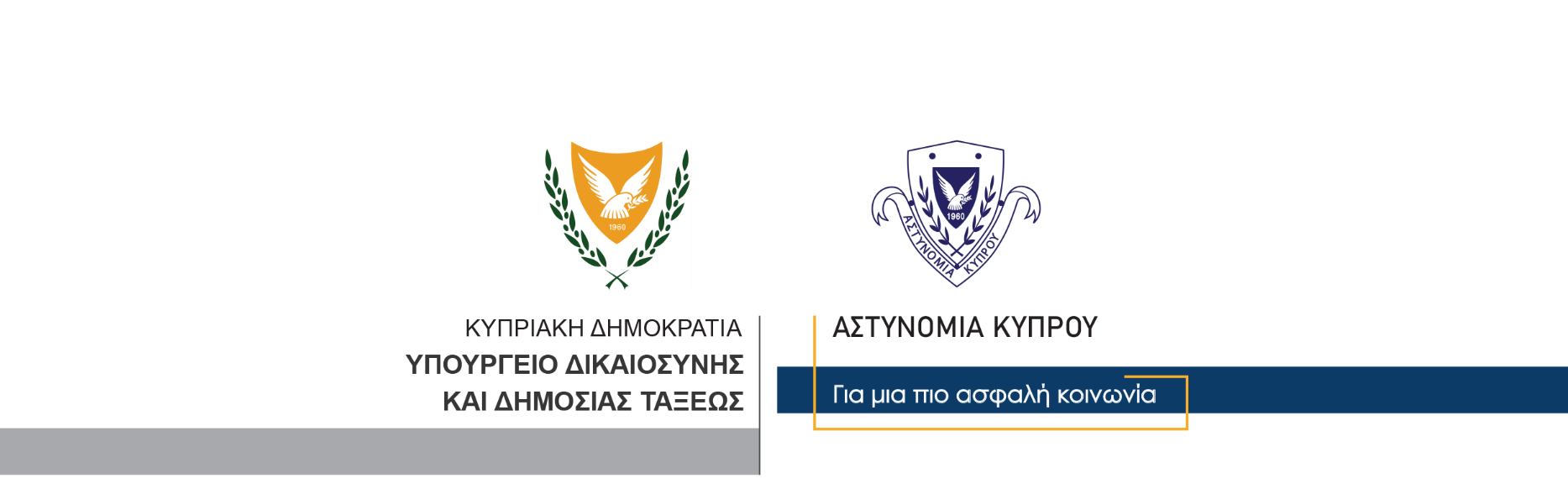 18 Σεπτεμβρίου, 2021                                                     Δελτίο Τύπου 2Συνωμοσία προς διάπραξη κακουργήματος Σύλληψη άντρα ηλικίας 33 ετών 	Λίγο πριν τα μεσάνυκτα σήμερα, μέλος της Αστυνομίας το οποίο βρισκόταν εκτός υπηρεσίας, εντόπισε όχημα στο οποίο επέβαιναν τρία πρόσωπα, να κινείται ύποπτα σε δρόμο της Λάρνακας. Το μέλος της Αστυνομίας, ακολούθησε διακριτικά το όχημα και το είδε να σταθμεύει σε χωράφι  δίπλα από περίπτερο. Από το συγκεκριμένο όχημα κατέβηκε μια γυναίκα η οποία εισήλθε εντός του περιπτέρου. Ακολούθως, ο συνοδηγός του εν λόγω οχήματος, κατέβηκε και πλησίασε όχημα που ήταν σταθμευμένο στο χωράφι. Αφού το ανύψωσε με γρύλο, αφαίρεσε ένα αντικείμενο από το κάτω μέρος του οχήματος. Το μέλος της Αστυνομίας το οποίο παρακολουθούσε τη σκηνή, κινήθηκε προς το μέρος του άντρα και τον συνέλαβε για αυτόφωρο αδίκημα ενώ ταυτόχρονα κατέφθασαν ενισχύσεις που είχαν ήδη ειδοποιηθεί από το εκτός υπηρεσίας μέλος. Ο οδηγός του οχήματος που επέβαινε ο συλληφθέντας και η γυναίκα, με τη θέα των αστυνομικών ανέπτυξε ταχύτητα και τράπηκε σε φυγή. Κατά τη διάρκεια ελέγχου των στοιχείων του συλληφθέντα, διαπιστώθηκε ότι είναι 33χρονος κάτοικος της επαρχίας Λάρνακας, στην κατοχή του οποίου εντοπίστηκε καταλύτης. Από τις εξετάσεις διαπιστώθηκε ότι αυτός είχε αφαιρεθεί από το όχημα που είχε ανυψώσει ο 33χρονος. Το ΤΑΕ Λάρνακας συνεχίζει τη διερεύνηση της υπόθεσης καθώς και τις εξετάσεις για εντοπισμό του οδηγού που διέφυγε από τη σκηνή. 	Κλάδος ΕπικοινωνίαςΥποδιεύθυνση Επικοινωνίας Δημοσίων Σχέσεων & Κοινωνικής Ευθύνης